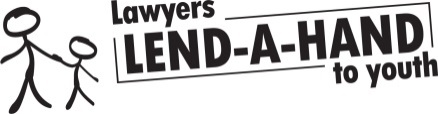 321 South Plymouth Court, Suite 700Chicago, Illinois 60604-3997(312) 554-2041 (phone)  (312) 554-2054 (fax)www.lawyerslendahand.orgLetter of Inquiry 2018-2019Cover SheetOrganization Name: Executive Director’s Name:Address (including zip code): ___________________________________________________________________________________________________________________________________Mailing Address (including zip code): Grant Application Contact Person (main contact person for Lend-A-Hand): Telephone: 				   Email: Program’s website or Facebook page: ______________________________________________Year mentoring program established & number of years has been in existence: Age group and neighborhood/population served by program: ____________________________ How many mentors are in the program? __________  How many are volunteers? ____________Number of mentors matched in one-to-one relationships (only matched with one student): _____Number of youth matched in one-to-one relationships: _________________________________Each youth receives how many hours of mentoring per month (min. required)? ______________What is the minimum match period? (Commitment asked of mentor/youth) _________________Dates of Fiscal Year: month/date _______________  to month/date ___________________Mentoring Program Expenses for Most Recent Fiscal Year: _____________________________(expenses for one-to-one mentoring program only, do not include scholarships)	         Total Organizational Expenses for Most Recent Fiscal Year: ____________________________	Have you previously received a grant from Lawyers Lend-A-Hand to Youth?   Yes   NoWhat was the first year in which you received a grant? _________________________________What is your youth retention rate from your most recent year? ___________________________What is your mentor retention rate from your most recent year? __________________________  I.	Program Description A.  General Description – In less than 500 words, please provide a general description of your mentoring program.  Please address the following:1. 	Organization’s Mission – Please give a brief description of your organization and its mission. 2. 	Youth Participants – Describe the population of youth that your mentoring program serves. How are the youth admitted to the program, including what, if any, determination is made as to need or disadvantaged/underserved status? What is your youth retention rate from one program year to the next? 3. 	Mentors – Describe who your mentors are and how you recruit them. What are the requirements to be a mentor and how are they trained?  What is the retention rate for mentors from one program year to the next?4. 	Match-ups – What is the minimum match period for youths and mentors, and how long does the average match last?  How many youth are in one-to-one matches with a mentor? 5. 	Meet-ups and Activities – How often do youth meet with their mentors, where do they meet and for how long (hours/minutes)?  In what type of activities do the youth and mentors typically engage? Please describe any opportunities that mentors and youth may have to work on reading and writing activities during meet-ups. B.  Program Goals and Objectives: In 150 words or less, please tell us about your mentoring program’s primary goals and objectives. This can be in outline form. These should be SMART (specific, measurable, attainable, relevant, and time-based) goals and objectives that express how your organization hopes to change lives. II. 	Tax Exempt Status – Please include a copy of the organization’s U.S. Internal Revenue Service determination letter verifying the organization’s tax-exempt status. To submit your letter of inquiry, please title the file “<Organization Name>_LOI 2019,” and email it as a PDF to kmccabe@lawyerslendahand.org. 